ŠPORTNE IGRE na daljavoteden: 12.4. – 16. 4. 2021Uvodni del: Žogo vodiš od koša do koša, vadiš spremembe smeri (pred namišljeno oviro), se zaustaviš pred košem in vržejo na koš.  Gimnastične vaje z žogo: odkloni z žogo v vzročenju 10 xzasuki z žogo v predročenju 10 xkroženje z žogo okoli glave, trupa in nog 10 xstoja razkoračno, predkloni k nogama 10 xpredročenje in počepi 10 xroke v višini glave, z nogo zamahujemo do žoge 10 x Glavni del: vodenje s spremembo smeri pred oviro:                                                                          - z zaustavljanjem in metom na koš,                                                                               - s polaganjem na koš; glej sliko 1vodenje med ovirami s spremembo smeri in roke vodenja ter zaključek napada:      - met po zaustavljanju,                                                                                                    - z dvokorakom in polaganje; glej sliko 2Obe vaji naredi na obeh straneh koša (z leve in desne strani)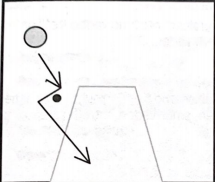 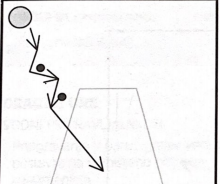              slika 1                                                  slika 2Sporoči na goran.brecko@guest.arnes.siZaključni del: Izvedeš mete iz različnih položajevRaztezne vaje